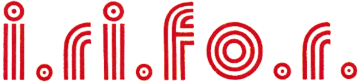 Istituto per la Ricerca la Formazione e la RiabilitazioneIR.IFO.R SICILIA – ONLUS I.Ri.Fo.R. Sicilia Onlus Prot. n.  204/2023 - Catania, 09/11/2023		   BANDO ADESIONE ALLIEVI:I.Ri.Fo.R. Sicilia Onlus, Ente Formativo Accreditato della Regione Sicilia (CIR ESH606), sta predisponendo la propria candidatura come soggetto attuatore dell’Avviso 7/2023 della Regione Sicilia “Assessorato Istruzione e Formazione Professionale” per la costituzione del Catalogo Regionale dell’Offerta Formativa (PR FSE+ Sicilia 2021/2027).In particolare, I.Ri.Fo.R. Sicilia Onlus, sta presentando la seguente programmazione formativa/corsuale:A tal fine, EMANA, il presente Bando Pubblico di Pre-Adesione per il Reclutamento e la Selezione dei Destinatari interessati alla partecipazione in uno dei percorsi formativi, per le sedi di cui sopra.FINALITA’ del POGETTO FORMATIVO:il progetto da noi denominato “Super_ABILI 2” secondo gli obiettivi prefissati dall’Avviso Pubblico, intende “promuovere l’apprendimento permanente, in particolare le opportunità di miglioramento del livello delle competenze di riqualificazione flessibili per tutti, tenendo conto delle competenze imprenditoriali e digitali, anticipando meglio il cambiamento e le nuove competenze richieste sulla base delle esigenze del mercato del lavoro, facilitando il riorientamento professionale e promuovendo la mobilità professionale” (ESO 4.7).DESTINATARI e REQUISITI di AMMISSIONE:ai sensi del profilo corrispondente nel repertorio delle qualificazioni (Cod.326), possono essere destinatari delle attività formative per “Centralinisti Telefonici sui Sistemi Informatici”:essere residente o domiciliati in Sicilia;essere in età lavorativa (i destinatari minorenni devono aver assolto il previsto obbligo di istruzione);avere il titolo di studio richiesto per la tipologia del percorso formativo (nel ns. caso Diploma Scuola Media Inferiore);essere disoccupati o inoccupati o in cerca di prima occupazione;essere non vedenti o ipovedenti in base ai seguenti prerequisiti previsti dalla Legge 29 marzo 1985 n. 113 articolo 1 comma 2: Si intendono privi della vista coloro che sono colpiti da cecità assoluta ovvero hanno un residuo visivo non superiore ad un decimo in entrambi gli occhi, anche con correzione di lenti e sempre in base alla Legge 29 marzo 1985 n. 113, articolo 2 comma 3, sono ammessi ai corsi anche i non vedenti in possesso di licenza elementare.ARTICOLAZIONE del PERCORSO FORMATIVO:il progetto “Super_ABILI 2” si articola in n. 2 percorsi formativi della durata di 900 ore ciascuno (escluso i moduli obbligatori previsti), e con un numero di 15 allievi per edizione, da realizzare n. 1 per la sede di Catania e n. 1 per la sede di Palermo, e per l’ottenimento della qualifica professionale di “Centralinista Telefonico su Sistemi Informatici”, valida e riconosciuta ai sensi delle vigenti disposizioni di legge in materia.I moduli/argomenti che saranno trattati in ciascun percorso formativo saranno i seguenti:MODALITA’ e TERMININI di PRESENTAZIONE DELLE DOMANDE:il presente avviso con i relativi allegati è scaricabile, è pubblicato sul web site istituzionale dell’I.Ri.Fo.R. Sicilia Onlus: www.iriforsicilia.it , nonché pubblicato agli albi dei C.P.I. di Catania e Palermo.I soggetti interessati alla partecipazione, possono inviare la propria candidatura, entro e non oltre le ore 14.00 del prossimo 09/12/2023, allegando la seguente documentazione:- domanda di partecipazione utilizzando esclusivamente l’apposito scaricabile dal sito www.iriforsicilia.it;- copia carta identità e tessera sanitaria;- copia D.I.D.  (Disponibilità al Lavoro) rilasciata dal competente C.P.I.;- copia P.S.P. (Patto di Servizio Personalizzato) rilasciato dal competente C.P.I.;- copia titolo di studio (Diploma Scuola Media Inferiore);- copia ultimo verbale di invalidità rilasciato dall’INPS con indicata la percentuale;- idonea certificazione da dove risulti la collocabilità al lavoro.La documentazione sopra descritta potrà pervenire all’I.Ri.Fo.R. Sicilia in una delle seguenti modalità:- in busta chiusa, a mezzo breve mani, consegnandola direttamente presso la sede I.Ri.Fo.R. Sicilia Onlus Via C. Abate n. 5 CATANIA, che rilascerà apposita ricevuta di protocollo;- raccomandata postale o corriere, e indirizzata a I.Ri.Fo.R. Sicilia Onlus Via C. Abate n. 5 – 95125 CATANIA;- tramite posta elettronica ordinaria o pec, di cui è titolare l’interessato/a e/o un suo familiare, avendo cura di allegare tutta la documentazione in formato PDF, e indirizzata al seguente indirizzo MAIL: sicilia@irifor.eu  PEC: sicilia@pec.irifor.eu, ed evidenziando nell’oggetto_domanda di partecipazione _avviso 7/2023_nome_cognome_;Non saranno accettate le istanze pervenute oltre i termini, non formalizzate utilizzando l’apposita modulistica, non corredate dalla documentazione richiesta e non sottoscritte.L’Ente non assume alcuna responsabilità per le domande pervenute oltre i termini suddetti, anche se dipendenti da cause di forza maggiore.L’Ente si riserva altresì la possibilità di integrare-modificare-prorogare-annullare il bando in ottemperanza alle direttive impartite dagli organi di finanziamento e controllo del progetto.Tutte le comunicazioni inerenti il presente avviso saranno pubblicate sul web site istituzionale dell’I.Ri.Fo.R. Sicilia Onlus: www.iriforsicilia.it.SELEZIONE dei PARTECIPANTI:qualora il numero delle istanze di partecipazione superasse il numero dei posti disponibili, si procederà ad una selezione dei partecipanti, che potrebbe avvenire anche attraverso il solo ordine cronologico di arrivo e protocollo. Tale selezione sarà gestista da un’apposita Commissione nominata dall’Ente. Le informazioni relative alla selezione saranno rese disponibili agli interessati in tempo utile attraverso sempre il web site istituzionale dell’I.Ri.Fo.R. Sicilia Onlus www.iriforsicilia.it .GRATUITA’ PARTECIPAZIONE ATTIVITA’ ed INDENNITA’ di FREQUENZA e TRASPORTI:la partecipazione alle attività formative è totalmente gratuita, e la frequenza è obbligatoria. Il numero massimo di assenze consentite è pari al 30% del monte ore corso e comunque per non più di 10 giorni consecutivi. Gli allievi che superano tali limiti saranno esclusi d’ufficio. Agli allievi che frequentano regolarmente il percorso formativo per almeno il 70% delle ore verrà riconosciuta ed erogata, una indennità lorda giornaliera di €. 5,00 per ogni giorno di effettiva presenza. Tale indennità non sarà erogata durante i giorni di esami finali e nella partecipazione alle attività accessorie previste. E’ inoltre previsto il rimborso per l’utilizzo dei mezzi pubblici (abbonamenti nominativi).CERTIFICAZIONE FINALE:  a seguito del superamento dell’esame finale cui saranno ammessi solo gli allievi che hanno frequentato regolarmente l’attività secondo la percentuale prevista dalle normative in materia (70% ore corso) sarà rilasciata una certificazione “qualifica professionale” valida ai sensi di legge in materia, spendibili su tutto il territorio U.E.PUBBLICIZZAZIONE:il presente Bando viene pubblicizzato attraverso la pubblicazione sul web site istituzionale dell’I.Ri.Fo.R. Sicilia Onlus: www.iriforsicilia.it, e dell’Unione Italiana dei Ciechi e Ipovedenti della Regione Sicilia : www.uiciechisicilia.it , attraverso trasmissione dello stesso ai C.P.I. principali dellaRegione Sicilia, e alle Agenzie locali e/o Enti di selezione e ricerca lavoro, agli Albi Comunali dei principali Comuni delle aree metropolitane territorialmente competenti (Catania e Palermo).TRATTAMENTO dei DATI PERSONALI:Tutti i dati personali forniti verranno trattati dall’I.Ri.Fo.R. Sicilia Onlus per le finalità inerenti la procedura selettiva e l’eventuale successiva gestione del rapporto formativo nel rispetto del D.Lgs 196/2003 e s.m.i. recante “Codice in materia di protezione dei dati personali” e del Regolamento generale sulla protezione dei dati personali (UE) 2016/679 - GDPR.VIGILANZA e CONTROLLO:l’attività è sottoposta alla vigilanza e al controllo della Regione Sicilia – Assessorato Istruzione e Formazione Professionale: Viale delle Regione Siciliana 33 – 90135 PALERMO.RIFERIMENTI E CONTATTI PER INFORMAZIONI E DELUCIDAZIONI:Per maggiori informazioni e per assistenza nella compilazione della domanda di partecipazione si invita a rivolgersi o contattare l’I.Ri.Fo.R. Sicilia Onlus in Via C. Abate n. 5 Catania (piano 2°)  Tel. 095/7151882 -  sicilia@irifor.eu – sicilia@pec.irifor.eu,negli orari d’ufficio.NOTA di SALVAGUARDIA: L’avvio delle attività formative resta subordinato alla effettiva autorizzazione e finanziamento da parte del competente Assessorato Regionale Istruzione e Formazione Professionale, delle attività progettuali presentate dall’I.Ri.Fo.R. Sicilia sull’Avviso 7/2023. Pertanto, in caso di mancato finanziamento e/o autorizzazione, nessuna pretesa potrà essere avanzata dai soggetti preiscritti alle attività corsuali di cui sopra, per la mancata attivazione degli stessi.  Allegati:Fac Simile Domanda di partecipazione.			                                                                                                                     Il Presidente I.Ri.Fo.R. Sicilia Onlus									Oliveri Maria Francesca								            (FIRMATO DIGITALMENTE)Catania, 09.11.2023   			SCADE 09.12.2023All’I.Ri.Fo.R. Sicilia OnlusVia C. Abate 5, 95125 CataniaMail: sicilia@irifor.eu Pec: sicilia@pec.irifor.eu Il/La Sottoscritto/a _______________________________________________________________________Nato/a a ____________________________________________________ il _________________________Residente a _______________________________________ CAP ________________________________Via/Piazza _______________________________________________________________ n. ___________C.F. __________________________________________________________________________________Mail: __________________________________________________________________________________Cell.: __________________________________________________________________________________in possesso del titolo di studio:□ Licenza media - □ Diploma scuola media superiore (5 anni) - □ Diploma IFTS (Formazione Prof.le)□ Qualifica Professionale) - □ Laurea Triennale - □ Laurea Magistrale	Iscritto nelle liste di disoccupazione al Centro per l’Impiego di ______________________________________DID del ___________________________________ Patto di Servizio del ____________________________ Verbale Riconoscimento Disabilità Visiva INPS del ___________________ Percentuale ________________interessato/a alla frequenza del Corso Gratuito per: “CENTRALINISTA TELEFONICO SU SISTEMI INFORMATICI” – Sede di □ CATANIA – PALERMO □ manifesta la relativa PREADESIONE (*).Allega i seguenti documenti:		1) copia documento di identità e tessera sanitaria (leggibili)					2) copia DID e Patto di Servizio					3) copia titolo di studio					4) copia verbale Inps invalidità.Data ________________								Firma ____________________________(*) L’avvio delle attività formative resta subordinato alla effettiva autorizzazione e finanziamento da parte del competente Assessorato Regionale delle attività progettuali presentate dall’I.Ri.Fo.R. Sicilia. Pertanto, in caso di mancato finanziamento e/o autorizzazione, nessuna pretesa potrà essere avanzata dai soggetti preiscritti alle attività corsuali di cui sopra, per la mancata attivazione degli stessi.Tutti i dati personali forniti verranno trattati dall’I.Ri.Fo.R. Sicilia Onlus per le finalità inerenti la procedura selettiva e l’eventuale successiva gestione delle attività formative, nel rispetto del D.Lgs 196/2003 e s.m.i. recante “Codice in materia di protezione dei dati personali” e del Regolamento generale sulla protezione dei dati personali (UE) 2016/679 - GDPR. Il/La sottoscritto/a esprime a tal fine il proprio consenso.                                         Qualifica ProfessionaleLiv.N. AllieviSede di AttuazioneOreCentralinista Telefonico su Sistemi InformaticiEQF2QUALIF.15CATANIA900Centralinista Telefonico su Sistemi InformaticiEQF2QUALIF.15PALERMO900Denominazione Modulo Formativo/Argomenti *N. Ore(900)CULTURA GENERALE20LINGUE STRANIERE ● Utilizzo di fraseologia telefonica di base:- Inglese (50 h)- Francese (50h)100TELEFONIA (doveri del centralinista)30CENTRALINO TELEFONICO E POSTO OPERATORE● Gestione delle funzioni e dei servizi di un posto operatore con ausili specifici;● Gestione dei servizi telematici interni aziendali (intranet) per la gestione dei flussi informatici;● Predisposizione e cura degli spazi di lavoro● Produzione e sistematizzazione di testi e dati60INFORMATICA● Funzionalità dei principali ausili tifloinformatici e tiflologici;● Servizi internet: navigazione, ricerca informazioni sui principali motori di ricerca, posta elettronica, reti informatiche;● Funzionalità dei principali software applicativi di ufficio80BRAILLE● Consultazione di una rubrica telefonica in Braille e/o informatica120COMUNICAZIONE● Principali tecniche di comunicazione scritta, verbale e digitale;● Applicazione di una corretta dizione;● Reperimento e trasmissione di informazioni adottando tecniche di comunicazione efficace;● Consultazione di un organigramma aziendale individuando ruoli e riferimenti dell’azienda e numeri telefonici di riferimento110GESTIONE SERVIZIO AL CLIENTE/RELAZIONE CON IL PUBBLICO● Individuazione e riconoscimento tra interlocutori interni ed esterni;● Individuazione delle risposte funzionali per una differenziazione delle informazioni e dei servizi offerti da un posto operatore;● Principale terminologia tecnica del settore di riferimento;● Normativa sul trattamento dei dati sensibili120STAGE260Moduli Obbligatori: Igiene e Sicurezza sui Luoghi di Lavoro (12 ore, Alfabetizzazione Informatica (12 ore), Lingua Straniera (30 ore)Extra (54)